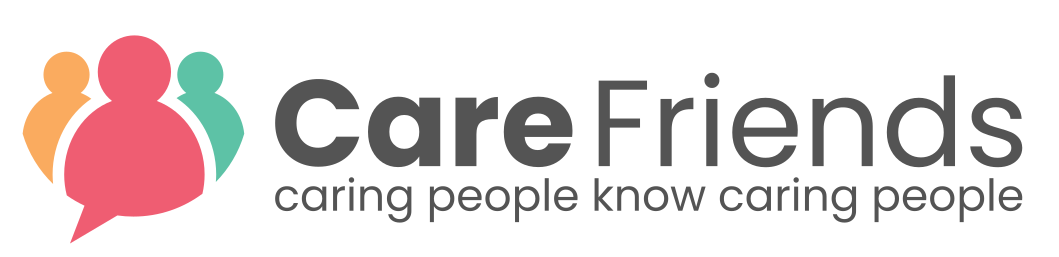 Key BenefitsIf your team aren’t already aware of Care Friends and excited about the launch, you’ll need to give them reasons why they should get involved. To help you do this, here are the key benefits.….for your recruiters, managers & adminsAccess to hidden talent in your local communityGenerate a regular flow of high-quality candidatesReferrals stay longer so reduces pressure to recruitBuild trust with staff by not overlooking a referral paymentRecognise staff performance with bonus pointsA lower rate of no show at interview…..for your care staffEarn rewards for each step of the recruitment process, not just for successful hiresQuickly ‘share a job’ via text, email, whatsapp, facebook or any other social media you use via the normal/native share function on your phoneHelp a friend find a job they’ll love direct from your phone in just 3 tapsWant to tell a friend about a job face-to-face? No problem! You will still be eligible to receive reward points just ask HR departmentEasily keep track of how many points/cash you have earned and have more choice over when you cash your points inReceive instant rewards and bonus points the second they are allocatedKnow instantly when someone you have referred is moved to the next stage of the recruitment process